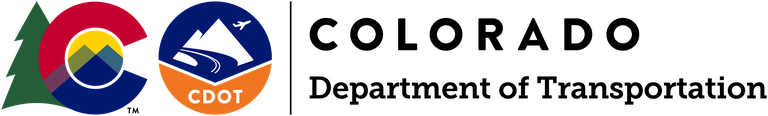 RESIDENTIAL		FIRST NEGOTIATION CONTACT			Project Code:      	Parcel No:       	Project No:       	Location:       	Date:       Dear      :The Colorado Department of Transportation has determined that your residence is needed for public right of way purposes.  Negotiations for this parcel were initiated with you on       , 20     .  The Department is prepared to offer you relocation assistance and payments.You will be required to vacate all improvements located on the above numbered parcel.  However, you will not be required to move from your property until at least one comparable replacement dwelling unit has been made available to you and a written 90-day notice has been given to you.The relocation brochure provided to you describes these services and payments, and informs you of the appeal procedures in the event that you are dissatisfied with the amount determined on any payment.Every person seeking benefits under the federal Uniform Act must certify residency status.  Any person who is an alien not lawfully present in the United States is ineligible for relocation advisory services and relocation payments, unless such ineligibility would result in exceptional and extremely unusual hardship to a qualifying spouse, parent, or child.  Please complete the attached form.Sincerely,Real Estate SpecialistAttachmentColorado Department of TransportationCertificate of Legal Residency in the In accordance with Public Law 105-117, 105th Congress and Title 49, Code of Federal Regulation, Part 24, all persons seeking relocation payments or relocation advisory assistance shall, as a condition of eligibility, certify that he/she and/or other members of the household are citizens, nationals or aliens who are lawfully present in the United States.Residential DisplacementsA.	Individual:	I certify that I am a citizen of the United States (or)			I certify that I am an alien lawfully present in the United States (or)B.	Family:	I certify that there are ________ persons in my household and that they are citizens of the  and ________ are aliens lawfully present in the .Non-Residential DisplacementsC.	Sole Proprietorship:	I certify that I am a citizen of the  (or)					I am an alien lawfully present in the  (or)					I am a non-U.S. citizen not present in the  D.	Partnership:		I certify that there are ________ partners in the partnership 					and that ________ are citizens of the , ______ 					are aliens lawfully present in the , and _______ 					are non-U.S. citizens not present in the .E.	Corporations:		I certify that ____________________________________ is 					established pursuant to Colorado State Law and is authorized 				to conduct business in the .________________________________		______________________________(Your signature constitutes certification)		DateNOTE:  The Colorado Department of Transportation or its agents may request documentation or other credible evidence in addition to this certificate, and also may check with the Bureau of Citizenship and Immigration Services (BCIS).